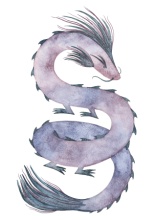 Spirit Dragon Healing ArtsErin BenadikLMT # 22050Certified Amma Therapist7409 SW Capitol Hwy #204Portland, OR 97219503-807-1256Notice of Privacy PracticesTHIS NOTICE DESCRIBES HOW MEDICAL INFORMATION ABOUT YOU MAY BE USED AND DISCLOSED AND HOW YOU CAN GET ACCESS TO THIS INFORMATION. PLEASE REVIEW IT CAREFULLY.Uses and disclosures of health informationI use health information about you for assessment, to obtain payment, for administrative purposes, notification of specials and general greetings, educational opportunities related to your health care, and to evaluate the quality of care that you receive. Continuity of care is part of your sessions and your records may be shared with other providers to whom you are referred. Information may be shared by paper mail, electronic mail, fax, or other methods. I may use or disclose individually identifiable health information (IIHI) without your authorization for several reasons. Subject to certain requirements, I may give out IIHI for public health purposes, auditing, research studies, emergencies, or when required by law, or other legal circumstances. In any other situation, I will ask for your written authorization before using or disclosing any IIHI about you. If you choose to sign an authorization to disclose information, you can later revoke that authorization to stop any future uses and disclosures. I may change my policies at any time. Before I make any significant changes I will post the new notice in the waiting area for all to see. You can also request a copy of my notice at any time. Individual RightsIn most cases, you have the right to look at or get a copy of your health information. If you request copies, I will charge you for the photocopy fees and mailing expense only. You also have the right to receive a list of instances where I have disclosed health information about you for reasons other than treatment, payment or related administrative purposes. If you believe that information in your record is incorrect or if important information is missing, you have the right to request that I correct the existing information or add the missing information. Your records may only show the date of the appointment if there were no specific changes in your condition from your last visit. Please allow up ten working days for processing any request. Complaints If you are concerned that I have violated your privacy rights, or you disagree with a decision I made about access to your records, you may contact the privacy officer at Spirit Dragon Healing Arts. You may also send a written complaint to the U.S. Department of Health and Human Services. Spirit Dragon Healing Arts will not retaliate against you for filing a complaint.Legal Duty I am required by law to protect the privacy of your information, provide this notice about my information practices, follow the information practices described in the notice, and obtain your acknowledgement of receipt of this notice.